                                                                                               Приложение  2	                                                                                             к  постановлению                                                                                                                                                                                                                                             								        Главы городского округа                                                                                                     Лыткарино                                                                                                             								  от 24.12.2018 № 812-п                         Места отбывания исправительных работ                      на территории городского округа Лыткарино 1. Муниципальное бюджетное учреждение «Лесопарк-Лыткарино» 2. Муниципальное предприятие «Лыткаринская теплосеть» 3. Муниципальное предприятие «Водоканал».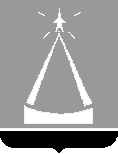 ГЛАВА  ГОРОДСКОГО  ОКРУГА  ЛЫТКАРИНО  МОСКОВСКОЙ  ОБЛАСТИПОСТАНОВЛЕНИЕ24.12.2018  №  812-пг.о. ЛыткариноО внесении изменений в приложение 2 к постановлению Главы городского округа Лыткарино от 24.09.2018 № 607-п «Об определении видов обязательных работ, объектов, на которых они отбываются, и мест отбывания исправительных работ на территории городского округа  Лыткарино»         На основании ст. ст. 49,50 Уголовного кодекса Российской Федерации, ст.ст.25, 39 Уголовно-исполнительного кодекса Российской Федерации, с учетом писем начальника Люберецкого межмуниципального филиала ФКУ УИИ УФСИН России по Московской области от 15.01.2018 № 51/ТО/58/30-246 и от 15.01.2018 № 51/ТО/58/30-245, директора МП «Лыткаринская теплосеть» от 06.11.2018 № 897, директора  МП «Водоканал» от 14.11.2018 № 2808,  в целях определения видов обязательных работ, объектов, на которых они отбываются и мест отбывания исправительных работ на территории городского округа Лыткарино, постановляю:         1. Внести изменения в приложение 2 к постановлению Главы городского округа Лыткарино от 24.09.2018 № 607-п «Об определении видов обязательных работ, объектов, на которых они отбываются, и мест отбывания исправительных работ на территории городского округа  Лыткарино», изложив его в новой редакции (прилагается).        2. Заместителю   Главы    Администрации  городского     округа    Лыткарино К.Н. Юшковскому обеспечить согласование определенных в соответствии с настоящим постановлением мест отбывания исправительных работ на территории городского округа Лыткарино с уголовно-исполнительной инспекцией.       3. Директорам МП «Лыткаринская теплосеть» и МП «Водоканал» рекомендовать оказывать содействие в трудоустройстве осужденных  к отбыванию наказания в виде исправительных работ.       4. Начальнику отдела гражданской обороны, чрезвычайных ситуаций и территориальной безопасности Администрации городского округа Лыткарино В.И. Копылову обеспечить опубликование настоящего постановления в установленном порядке и размещение на официальном сайте городского округа Лыткарино в сети «Интернет».        5.   Контроль  за  исполнением  настоящего постановления возложить на заместителя   Главы    Администрации  городского     округа    Лыткарино К.Н. Юшковского.Е.В. Серёгин